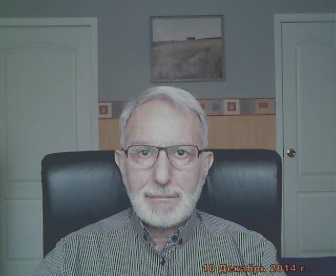 Шахназаров Олег ЛьвовичМесто проживания: Москва+7 985 471 45 79oleg.shakhnazarov@mail.ru   
ОБРАЗОВАНИЕМосковский государственный институт иностранных языков им. М. Тореза,  включая  курс по студенческому обмену в Бирмингемском университете (Великобритания). Референт - переводчик, диплом Э № 736476  После окончания по направлению 3 года работал в группе авторского надзора на строительстве алюминиевого завода в Турции по линии «Зарубежцветмет», затем 4 года в московском представительстве газеты «Канадиэн трибьюн»Нефтяной колледж (переименован в индустриальный колледж)  Технолог, диплом Н № 426367После окончания по направлению  2 года работал на нефтеперерабатывающем заводе, затем 1 год в Северо-Кавказском НИИ нефти и газа.Институт востоковедения АН РФ, диплом ИТ № 006114. Кандидат исторических наук. ЗНАНИЕ ЯЗЫКОВАнглийский -advancedФранцузский –upper-intermediateТурецкий - basicАпрель 2013 — июнь 2016 Выпускающий редактор-переводчик  бюро переводов «Имя Капитал» http://www.imya-capital.ruЯнварь 2009 — Май 2013 Enka Insaat ve Sanayi A.S (Россия, www.enka.com) —Производство, проектирование, строительство и эксплуатация промышленных и гражданских объектов Руководитель отдела переводов (распределение работ, редактирование, личный устный и письменный перевод технической, финансовой, юридической документации)Январь 2008 –январь 2009 Выпускающий редактор-переводчик  бюро переводов «Дисарон» http://www.disaron.ru;Опыт письменных переводов материалов для сессий Парламентской ассамблеи ОБСЕ по срочным контрактам   О СЕБЕ Опыт работы в команде и самостоятельно.Отсутствие вредных привычек.Рекомендации: Mehmet Ertem, Head, Engineering Department, ENKA , mertem@enka.com
Сhristian Moutier, Project Director, Adecri, moutchik1@aol.com
Michael Lokshin, Chief Economist, International Bank for Reconstruction and Development, Mlokshin@worldbank.org
John Wayne Sitterley, President: American Republic Research Center, johnsitterley@hotmail.comВ годы за пределами вышеуказанных периодов работал в зарубежных компаниях и международных организациях в качестве менеджера по маркетингу и PR со знанием иностранных языков 